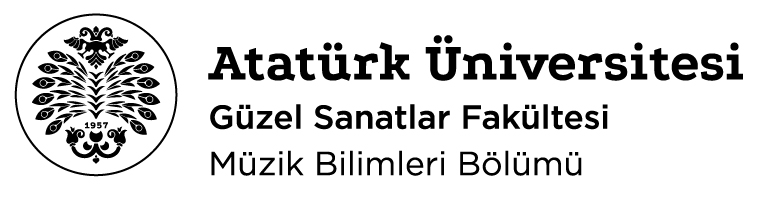 KABUL VE ONAY TUTANAĞI tarafından hazırlanan “” başlıklı çalışması …/…/20… tarihinde yapılan savunma sınavı sonucunda başarılı bulunarak jürimiz tarafından Müzik Bilimleri Bölümü Müzikoloji Ana Sanat Dalında, Diploma Çalışması (lisans tezi) olarak kabul edilmiştir.Bu tezin Atatürk Üniversitesi Ön Lisans ve Lisans Eğitim, Öğretim ve Sınav Yönetmeliği’nin ilgili maddelerinde belirtilen şartları yerine getirdiğini onaylarım.  Prof. Dr. Özgür Sadık KARATAŞBölüm BaşkanıDanışman:………………………………………….……….................Jüri Üyesi:Prof. Dr. Ahmet Selim DOĞAN……….................Jüri Üyesi:Prof. Dr. Hasan Tahsin SÜMBÜLLÜ……….................Jüri Üyesi:Doç. Dr. Emrah LEHİMLER……….................Jüri Üyesi:Doç. Dr. Ferhat ÇELİKOĞLU……….................Jüri Üyesi:Doç. Dr. Koray ÇELENK……….................Jüri Üyesi:Doç. Dr. Mehmet Can PELİKOĞLU……….................Jüri Üyesi:Doç. Dr. Şevki Özer AKÇAY……….................Jüri Üyesi:Doç. Dr. Vefa TERZİOĞLU……….................Jüri Üyesi:Doç. Dr. Yavuz ŞEN……….................Jüri Üyesi:Doç. Dr. Yılmaz KAHYAOĞLU……….................Jüri Üyesi:Dr. Öğr. Üyesi Tuncay ARAS……….................Jüri Üyesi:Arş. Gör. Dr. Semih OKCU……….................